 	253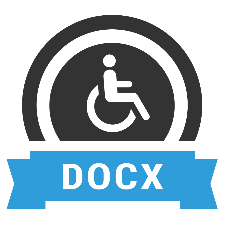 